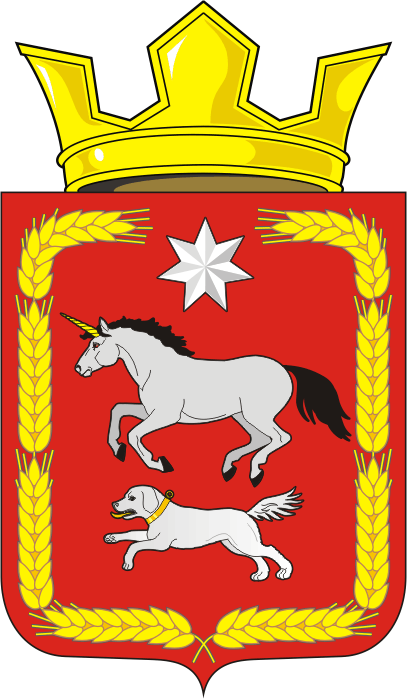 АДМИНИСТРАЦИЯ КАИРОВСКОГО СЕЛЬСОВЕТАСАРАКТАШСКОГО РАЙОНА ОРЕНБУРГСКОЙ ОБЛАСТИП О С Т А Н О В Л Е Н И Е____________________________________________________________________14.08.2023                            с. Каировка                                        № 58-пО расходном обязательстве муниципального образования Каировский сельсовет Саракташского района Оренбургской областиВ соответствии со статьей 139 Бюджетного кодекса Российской Федерации, Федеральным законом от 06.10.2003 № 131-ФЗ «Об общих принципах организации местного самоуправления в Российской Федерации», постановлением Правительства Оренбургской области от 29.12.2018 №924-пп «Об утверждении государственной программы «Обеспечение качественными услугами жилищно-коммунального хозяйства населения Оренбургской области», руководствуясь Уставом муниципального образования Каировский сельсовет Саракташского района Оренбургской области1. Установить расходное обязательство муниципального образования Каировский сельсовет Саракташского района Оренбургской области на реализацию мероприятий по капитальному ремонту объектов коммунальной инфраструктуры муниципальной собственности в пределах полномочий.2. Установить, что финансовое обеспечение расходного обязательства, указанного в пункте 1 настоящего постановления осуществляется за счет средств субсидии из областного бюджета на условиях софинансирования из местного бюджета.3. Установить, что главным распорядителем бюджетных средств, указанных в пункте 2 настоящего постановления, является администрация муниципального образования Каировский сельсовет Саракташского района Оренбургской области.4. Контроль за исполнением настоящего постановления оставляю за собой.5. Настоящее постановление вступает в силу после его официального обнародования и распространяется на правоотношения, возникшие с 01.01.2023 года. Глава сельсовета                                                                 А.Н.ЛогвиненкоРазослано: прокурору района, Правительству области, администрации Саракташского района, в дело.